IMMIGRANT PUPIL APPLICATION  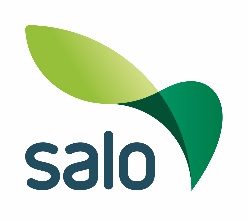  FOR EARLY CHILDHOOD EDUCATION  FOR PRE-PRIMARY EDUCATION  DAY CARESend form to:Salon Kaupunki, Varhaiskasvatuksen palveluohjaus, PL 77 (Tehdaskatu 2), 24101 SALOpalveluohjaus.varhaiskasvatus@salo.fiPERSONAL DATA OF THE CHILDLast name
     Last name
     Last name
     
 girl boyPERSONAL DATA OF THE CHILDLast name
     Last name
     Last name
     
 girl boyPERSONAL DATA OF THE CHILDFirst and middle name (underline the name used)
     First and middle name (underline the name used)
     First and middle name (underline the name used)
     Date of birth/Personal identity code
     PERSONAL DATA OF THE CHILDFirst and middle name (underline the name used)
     First and middle name (underline the name used)
     First and middle name (underline the name used)
     Date of birth/Personal identity code
     PERSONAL DATA OF THE CHILDAddress
     Address
     Address
     Municipality of residence
     PERSONAL DATA OF THE CHILDAddress
     Address
     Address
     Municipality of residence
     PERSONAL DATA OF THE CHILDImmigration status
     Immigration status
     Immigration status
     Place of birth
     CONTACT DETAILS OF GUARDIANSOfficial guardian
 mother  father otherOfficial guardian
 mother  father otherOfficial guardian
 mother  father otherOfficial guardian
 mother  father otherCONTACT DETAILS OF GUARDIANSMother's first name
     Mother's first name
     Last name
     Last name
     CONTACT DETAILS OF GUARDIANSMother's first name
     Mother's first name
     Last name
     Last name
     CONTACT DETAILS OF GUARDIANSDate of birth/Personal identity code
     Date of birth/Personal identity code
     Telephone and e-mail
     Telephone and e-mail
     CONTACT DETAILS OF GUARDIANSFather's first nameFather's first nameLast name
     Last name
     CONTACT DETAILS OF GUARDIANSDate of birth/Personal identity code
     Date of birth/Personal identity code
     Telephone and e-mail
     Telephone and e-mail
     CONTACT DETAILS OF GUARDIANSDate of birth/Personal identity code
     Date of birth/Personal identity code
     Telephone and e-mail
     Telephone and e-mail
     CONTACT DETAILS OF GUARDIANSContact person, telephone and e-mail
     Contact person, telephone and e-mail
     Contact person, telephone and e-mail
     Contact person, telephone and e-mail
     CONTACT DETAILS OF GUARDIANSGuardians' place of work or studyGuardians' place of work or studyGuardians' place of work or studyGuardians' place of work or studyCONTACT DETAILS OF GUARDIANSGuardians' place of work or studyGuardians' place of work or studyGuardians' place of work or studyGuardians' place of work or studyCONTACT DETAILS OF GUARDIANSThe guardian needs an interpreter
 yes noThe guardian needs an interpreter
 yes noThe guardian needs an interpreter
 yes noThe guardian needs an interpreter
 yes noCONTACT DETAILS OF GUARDIANSThe guardian needs an interpreter
 yes noThe guardian needs an interpreter
 yes noThe guardian needs an interpreter
 yes noThe guardian needs an interpreter
 yes noOTHER INFORMATIONNative language of the child
     Nationality
     Nationality
     Date of moving to Finland
     OTHER INFORMATIONName(s) of sibling(s) 
     Name(s) of sibling(s) 
     Name(s) of sibling(s) 
     Name(s) of sibling(s) 
     Early childhood education in Finland 
     
Early childhood education in Finland 
     
Early childhood education in Finland 
     
Early childhood education in Finland 
     
Proficiency in Finnish/other languages
     Proficiency in Finnish/other languages
     Proficiency in Finnish/other languages
     Proficiency in Finnish/other languages
     Special health needs
     Special health needs
     Special health needs
     Special health needs
     Special dietary needs
     Special dietary needs
     Special dietary needs
     Special dietary needs
     Other considerations
     
Other considerations
     
Other considerations
     
Other considerations
     
Appendices
                  (pcs.)Appendices
                  (pcs.)Appendices
                  (pcs.)Appendices
                  (pcs.)SIGNATURE
Salo      /      20    
Salo      /      20    
Salo      /      20    
Salo      /      20    SIGNATURE
Salo      /      20    
Salo      /      20    
Salo      /      20    
Salo      /      20    SIGNATURE
Salo      /      20    
Salo      /      20    
Salo      /      20    
Salo      /      20    SIGNATURE
Salo      /      20    
Salo      /      20    
Salo      /      20    
Salo      /      20    SIGNATUREGuardian's signature and name in block lettersGuardian's signature and name in block lettersGuardian's signature and name in block lettersGuardian's signature and name in block letters